Summer Quinoa SaladTotal Time: 25 Minutes Servings: 4INGREDIENTS1 cup dry quinoa1/2 to 1 pint Cherry Tomatoes halved1 Cucumber chopped into chunks2 ears of Sweet Corn kernels off the cob2 tablespoons chopped CilantroSalt1 to 2 limesCilantro sprig garnishOptional: 1 to 2 tablespoons of Olive OilPREPARATIONCooking the Quinoa:This seed (not a grain) is a yummy complete protein and cooks up in just 20 minutes.  Take 1 cup dry quinoa and add 2 cups water (a wee bit extra is good for gas stoves) and an optional dash of olive oil.  Bring to a boil & then turn down to simmer while the quinoa cooks & absorbs all the water - 9-12 minutes. Once cooked, fluff or stir quinoa up and let cool down for 5 minutes. (One cup of dry quinoa will yield three cups cooked).While the quinoa cooks:Cut the cherry tomatoes in half, chop the cucumber, cut the kernels off your ears of corn & chop up cilantro. Mix these ingredients up in a medium to large sized bowl add salt and the juice of 1 lime and let sit.Once the quinoa has cooled down a bit mix it in with your veggies add more salt & lime juice to taste & if you like drizzle in some extra virgin olive oil.Pop this dish into the refrigerator - it tastes even better the next day!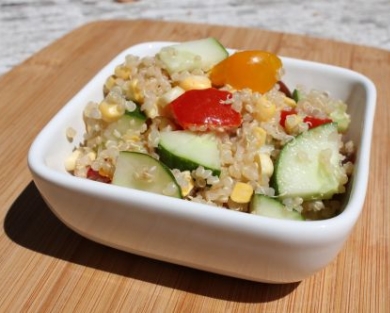 